Menu of OpportunitiesRevenue Committee PositionsCommittee ChairRecruit committee membersOpen doors to new sponsorsManage progress towards goalsLead committeeSponsor ChairSecure sponsorships Open doors to new prospectsPlan a corporate kickoff eventPlan the VIP area on Race DayWork with sponsors on Race Day activationFundraising ChairWork with individual fundraisersWork on planning team eventsAttend and speak at local fundraising eventsNew Teams ChairRecruit new teams in the healthcare industryBe an active and top fundraiser for the RaceWork with First-Time TeamsMake phone calls to team captains weeklyReturning Teams ChairMentor returning team captainsProvide advice and direct support to team captains looking to improve fundraising resultsSurvivor Engagement ChairEngage new families with survivor captainsWork with the legacy families to improve fundraising resultsVolunteer Today!Call: 410-938-8990Email: info@komenmd.orgVolunteer Captain Positions – Event BasedDonations Accept donations during packet pick-up times and on Race DayUse the correct procedure to count and track all donationsSite Restoration Responsible for all trash pickup throughout the Race village and on the routeRecruit a volunteer group to help manage trash binsTransportation/Parking Responsible for the making sure volunteers are placed in all assigned lotsLead for Race Day parking and shuttle busesFriday Afternoon SetupAvailable to help setup the Race village the Friday before the RaceSaturday Afternoon BreakdownAvailable to help breakdown the Race village after the Race concludes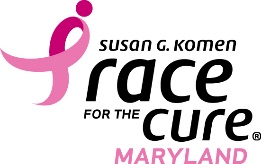 Office Volunteer PositionsMailings:Birthday cards – Once a monthThank you letters – Once a weekRecognition:Phone calls to donors – Once a weekDistribution:Contact local companies and healthcare centers to display promotional materials and breast health information at their location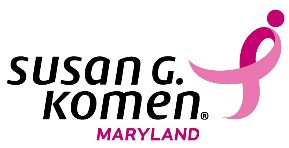 